ΔΕΛΤΙΟ ΤΥΠΟΥΘΕΜΑ: «ΕΚΤΑΚΤΟ ΔΕΛΤΙΟ ΕΠΙΔΕΙΝΩΣΗΣ ΚΑΙΡΟΥ  από σήμερα Δευτέρα (11-01-2021) μέχρι και την Τετάρτη (13-01-2021)».Σύμφωνα με το Έκτακτο Δελτίο Επιδείνωσης Καιρού που εκδόθηκε σήμερα Δευτέρα 11 Ιανουαρίου 2021 από την Εθνική Μετεωρολογική Υπηρεσία (ΕΜΥ), προβλέπεται επιδείνωση του καιρού από σήμερα Δευτέρα (11-01-2021) το απόγευμα, στη δυτική και βαθμιαία τη βόρεια Ελλάδα, με ισχυρές βροχές και καταιγίδες που θα συνοδεύονται κατά τόπους από χαλαζοπτώσεις και θυελλώδεις νότιους ανέμους εντάσεως 7 με 8 μποφόρ. Την Τρίτη τα έντονα φαινόμενα θα επηρεάσουν τις περισσότερες περιοχές της χώρας.  Α. Πιο αναλυτικά, θα επηρεαστούν:Τη Δευτέρα (11-01-2021)Από τις απογευματινές ώρες τα νησιά του Ιονίου, η Ήπειρος, η δυτική Στερεά και από αργά το βράδυ, η Θεσσαλία, η κεντρική Στερεά, η Μακεδονία και η Θράκη.Την Τρίτη (12-01-2021)α)Τα νησιά του Ιονίου, η Ήπειρος, η δυτική και κεντρική Στερεά, η βορειοδυτική Πελοπόννησος, η Θεσσαλία, οι Σποράδες, η κεντρική και ανατολική Μακεδονία, η Θράκη και τα νησιά του βορειοανατολικού Αιγαίου.β)Από τις προμεσημβρινές ώρες η υπόλοιπη Πελοπόννησος, η ανατολική Στερεά, η Εύβοια, σταδιακά τα υπόλοιπα νησιά του ανατολικού Αιγαίου και το βράδυ πρόσκαιρα οι βόρειες Κυκλάδες.γ)Από τις βραδινές ώρες τα Δωδεκάνησα. Εξασθένηση των φαινομένων αναμένεται αρχικά στο βόρειο Ιόνιο και την Ήπειρο από τις απογευματινές ώρες, βαθμιαία στο υπόλοιπο Ιόνιο και τις βραδινές ώρες, στα υπόλοιπα ηπειρωτικά.Την Τετάρτη (13-01-2021)Τις πρώτες πρωινές ώρες τα νησιά του ανατολικού Αιγαίου και τα Δωδεκάνησα.Β. Από την Τετάρτη (13-01-2021) προβλέπεται σημαντική πτώση της θερμοκρασίας, που θα γίνει αισθητή αρχικά στα βόρεια όπου θα είναι της τάξης των 10-12 βαθμών Κελσίου.Παγετός θα σημειωθεί στα βορειοδυτικά ηπειρωτικά τις πρωινές και τις βραδινές ώρες και θα επικρατήσουν βόρειοι άνεμοι σε όλη τη χώρα.	Οι πολίτες μπορούν να ενημερώνονται καθημερινά για την εξέλιξη των έκτακτων καιρικών φαινομένων στα τακτικά δελτία καιρού της ΕΜΥ και στην ιστοσελίδα της ΕΜΥ στην ηλεκτρονική διεύθυνση www.emy.gr.Παρακαλούνται οι πολίτες να είναι ιδιαίτερα προσεκτικοί, μεριμνώντας για τη λήψη μέτρων αυτοπροστασίας από κινδύνους που προέρχονται από την εκδήλωση των έντονων καιρικών φαινομένων.Ειδικότερα, σε περιοχές όπου προβλέπεται η εκδήλωση έντονων βροχοπτώσεων, καταιγίδων ή θυελλωδών ανέμων:Να ασφαλίσουν αντικείμενα τα οποία αν παρασυρθούν από τα έντονα καιρικά φαινόμενα ενδέχεται να προκαλέσουν καταστροφές ή τραυματισμούς.Να βεβαιωθούν ότι τα λούκια και οι υδρορροές των κατοικιών δεν είναι φραγμένα και λειτουργούν κανονικά.Να αποφεύγουν να διασχίζουν χειμάρρους και ρέματα, πεζή ή με όχημα, κατά τη διάρκεια καταιγίδων και βροχοπτώσεων, αλλά και για αρκετές ώρες μετά το τέλος της εκδήλωσής τους Να αποφεύγουν τις εργασίες υπαίθρου και δραστηριότητες σε θαλάσσιες και παράκτιες περιοχές κατά τη διάρκεια εκδήλωσης των έντονων καιρικών φαινομένων (κίνδυνος από πτώσεις κεραυνών).Να προφυλαχτούν αμέσως κατά τη διάρκεια μιας χαλαζόπτωσης. Να καταφύγουν σε κτίριο ή σε αυτοκίνητο και να μην εγκαταλείπουν τον ασφαλή χώρο, παρά μόνο όταν βεβαιωθούν ότι η καταιγίδα πέρασε. Η χαλαζόπτωση μπορεί να είναι πολύ επικίνδυνη και για τα ζώα.Να αποφύγουν τη διέλευση κάτω από μεγάλα δέντρα, κάτω από αναρτημένες πινακίδες και γενικά από περιοχές, όπου ελαφρά αντικείμενα (π.χ. γλάστρες, σπασμένα τζάμια κλπ.) μπορεί να αποκολληθούν και να πέσουν στο έδαφος (π.χ. κάτω από μπαλκόνια).Να ακολουθούν πιστά τις οδηγίες των κατά τόπους αρμοδίων φορέων, όπως Τροχαία κλπ.     Για πληροφορίες και ανακοινώσεις σχετικά με την επικρατούσα κατάσταση και την βατότητα του οδικού δικτύου λόγω εισροής πλημμυρικών υδάτων σε αυτό οι πολίτες μπορούν να επισκεφθούν την ιστοσελίδα της ΕΛ.ΑΣ. www.astynomia.gr.      Για περισσότερες πληροφορίες και οδηγίες αυτοπροστασίας από τα έντονα καιρικά φαινόμενα, οι πολίτες μπορούν να επισκεφθούν την ιστοσελίδα της Γενικής Γραμματείας Πολιτικής Προστασίας στην ηλεκτρονική διεύθυνση www.civilprotection.gr.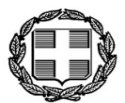                                     Σκάλα 11-01-2021ΕΛΛΗΝΙΚΗ ΔΗΜΟΚΡΑΤΙΑ ΝΟΜΟΣ  ΛΑΚΩΝΙΑΣΔΗΜΟΣ ΕΥΡΩΤΑ 